Program FestiwaluVI RYBNICKI DZIECIĘCY FESTIWAL TEATRALNY „PRZESTRZEŃ WYOBRAŹNI” 11 -12 kwietnia 2018r. 11 kwietnia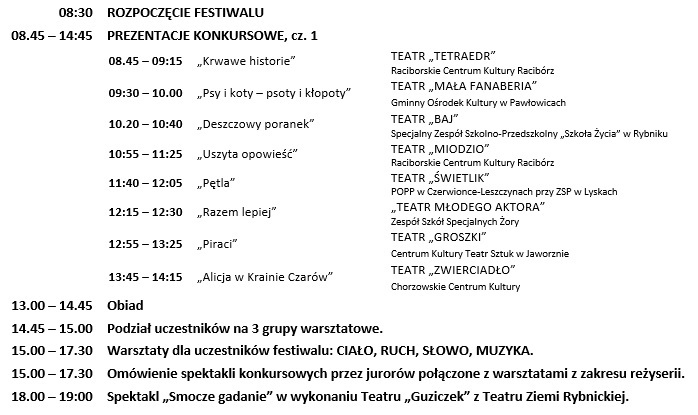 12 kwietnia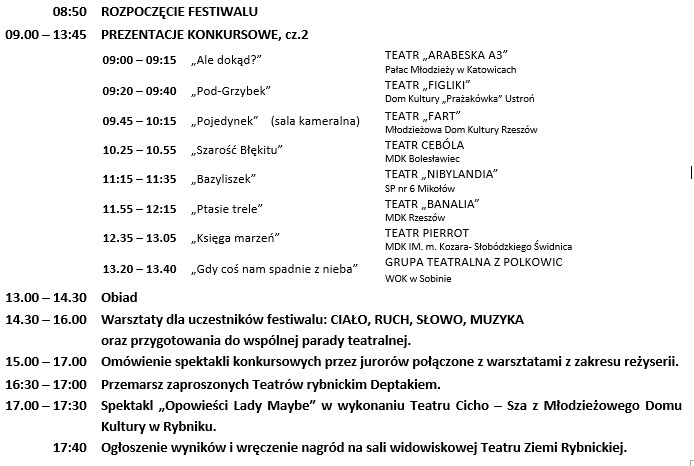 